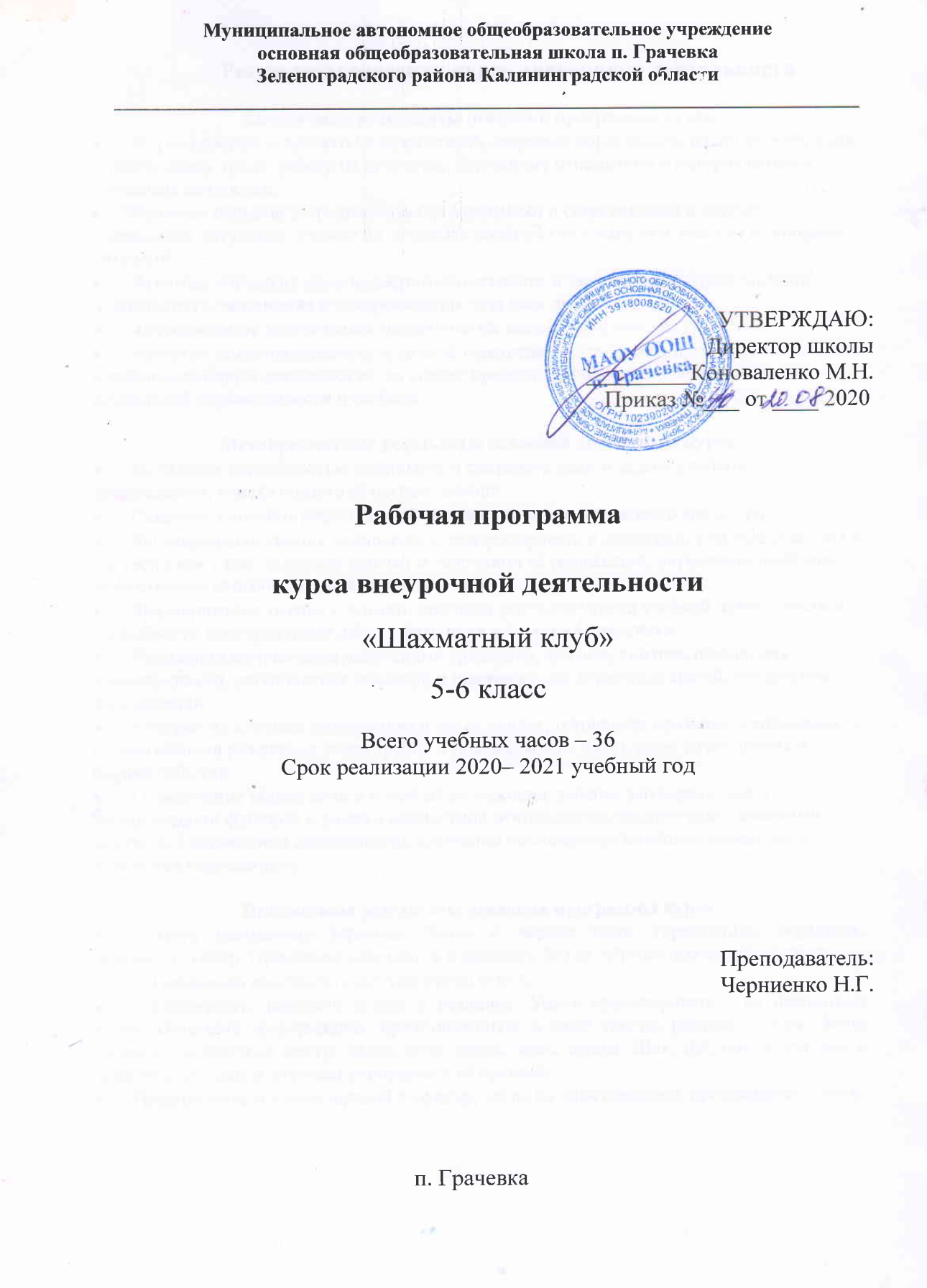  Планируемые результаты освоения курса внеурочной деятельностиЛичностные результаты освоения программы курса.Формирование установки на безопасный, здоровый образ жизни, наличие мотивации к творческому труду, работе на результат, бережному отношению к материальным и духовным ценностям.Развитие навыков сотрудничества со взрослыми и сверстниками в разных социальных ситуациях, умения не создавать конфликтов и находить выходы из спорных ситуаций.Развитие этических чувств, доброжелательности и эмоционально-нравственной отзывчивости, понимания и сопереживания чувствам других людей.Формирование эстетических потребностей, ценностей и чувств.Развитие самостоятельности и личной ответственности за свои поступки, в том числе в информационной деятельности, на основе представлений о нравственных нормах, социальной справедливости и свободе.Метапредметные результаты освоения программы курса.Овладение способностью принимать и сохранять цели и задачи учебной деятельности, поиска средств её осуществления.Освоение способов решения проблем творческого и поискового характера.Формирование умения планировать, контролировать и оценивать учебные действия в соответствии с поставленной задачей и условиями её реализации; определять наиболее эффективные способы достижения результата.Формирование умения понимать причины успеха/неуспеха учебной деятельности и способности конструктивно действовать даже в ситуациях неуспеха.Овладение логическими действиями сравнения, анализа, синтеза, обобщения, классификации, установление аналогий и причинно- следственных связей, построение рассуждений.Готовность слушать собеседника и вести диалог; готовность признавать возможность существования различных точек зрения и права каждого иметь свою точку зрения и оценку событий.Определение общей цели и путей её достижения; умение договариваться о распределении функций и ролей в совместной деятельности; осуществлять взаимный контроль в совместной деятельности, адекватно оценивать собственное поведение и поведение окружающих.Предметные результаты освоения программы курса.Знать шахматные термины: белое и чёрное поле, горизонталь, вертикаль, диагональ, центр. Правильно определять и называть белые, чёрные шахматные фигуры; Правильно расставлять фигуры перед игрой; Сравнивать, находить общее и различие. Уметь ориентироваться на шахматной доске. Понимать информацию, представленную в виде текста, рисунков, схем. Знать названия шахматных фигур: ладья, слон, ферзь, конь, пешка. Шах, мат, пат, ничья, мат в один ход, длинная и короткая рокировка и её правила.Правила хода и взятия каждой из фигур, «игра на уничтожение», превращение пешки.В результате обучения по данной программе обучающиеся:ознакомятся с историей шашек и шахмат, с именами великих спортсменов;научатся основным приемам игр;будут знать основные термины и наименования комбинаций игры;изучат некоторые геометрические понятия и основы записи геометрических координат;будут иметь представление о схемах проведения соревнований;разовьют внимание, память, мышление, пространственное воображение;овладеют навыками участников соревнований;улучшат свои коммуникативные способности и приобретут навыки работы в коллективе.Содержание курса внеурочной деятельности с указанием форм организации и видов деятельностиТематическое планирование № п/пСодержаниеФормы организацииВиды деятельности1Шашки1. По количеству детей, участвующих в занятии: коллективная, групповая; 2. По особенностям коммуникативного взаимодействия: практикум, тренинг, семинар, ролевая и деловая игра; 3. По дидактической цели: вводные занятия, занятия по углублению знаний, практические занятия, комбинированные формы занятий. Игровая, познавательная, турниры, соревнования.2Шахматы1. По количеству детей, участвующих в занятии: коллективная, групповая; 2. По особенностям коммуникативного взаимодействия: практикум, тренинг, семинар, ролевая и деловая игра; 3. По дидактической цели: вводные занятия, занятия по углублению знаний, практические занятия, комбинированные формы занятий. Игровая, познавательная, турниры, соревнования.№ п/пТема занятияКоличество часовИгра и игроки1Инвентарь. Правила игры1Как ходят шашки и дамки1Шашечные комбинации:Размен1Шашечные комбинации: Распорка1Шашечные комбинации: Цугцванг1Шашечные комбинации:Круговой удар1Шашечные комбинации: Нараспутье1Шлагбаум1Столбняк1Связывание1Турецкий удар1Окончание партии1Учебная игра1Соревнования по шашкам.Турнирная таблица1Краткая история шахмат1Ценность шахматных фигур. Достижение материального перевеса.1Ценность шахматных фигур.Способы защиты.1Ценность шахматных фигур.Защита.1Техника мата одинокого короля. Две ладьи против короля.1Техника мата одинокого короля. Ферзь и ладья против короля.1Техника мата одинокого короля. Ферзь и король против короля1Техника мата одинокогокороля. Ладья и король против короля1Достижение мата без жертвы материала. Учебные положения на мат в два ходав эндшпиле.1Достижение мата без жертвы материала. Учебныеположения на мат в два хода в миттельшпиле.1Достижение мата без жертвы материала. Учебныеположения на мат в два хода в дебюте1Матовые комбинации. Темы комбинаций. Темаотвлечения.1Матовые комбинации. Темы комбинаций. Темаотвлечения.1Матовые комбинации. Тема блокировки.1Матовые комбинации. Тема разрушения королевского прикрытия.1Матовые комбинации. Тема освобождения пространства. Тема уничтожения защиты.Тема «рентгена».1Матовые комбинации. Другие шахматные комбинации и сочетание приемов.1     Учебная игра134, 35, 36Соревнования по шахматам.Турнирная таблица3